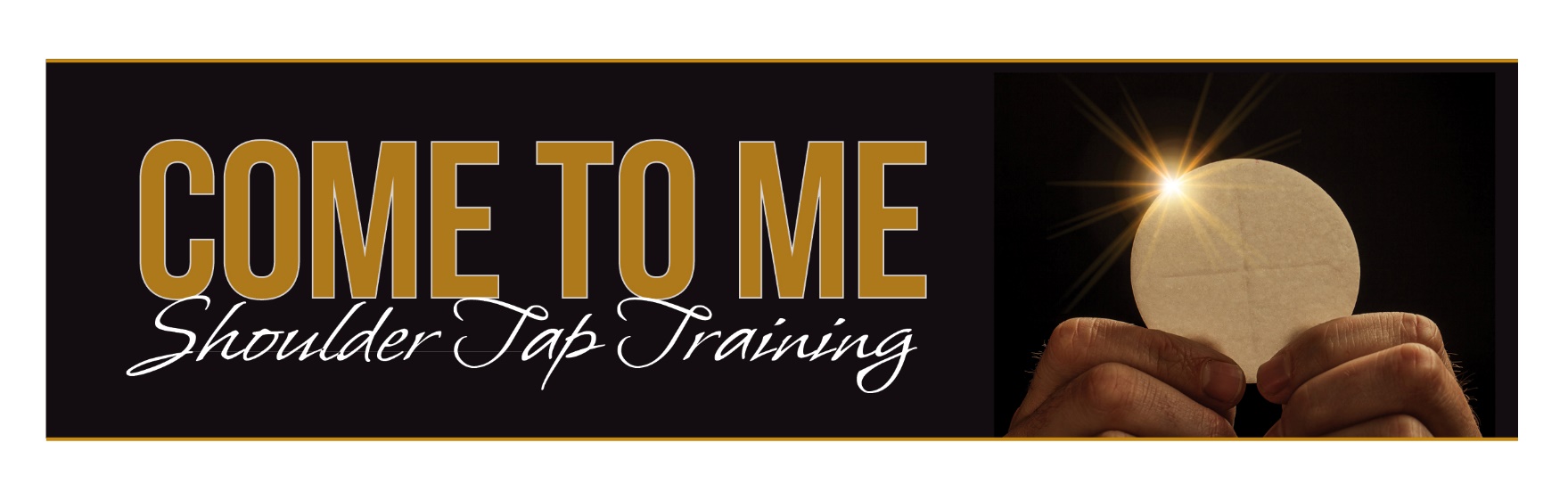 Session Two | Building a Culture of Welcoming Group Introduction Take a moment to introduce yourself again. What is one way you saw God this week? What was it like for you to pray One Percent Prayer this week?Video Content Group Discussion What did you find helpful about the practical content given in this session?What did you find challenging for you to implement?Take a moment and reflect on the following quote: “It is Jesus that you seek when you dream of happiness; He is waiting for you when nothing else you find satisfies you; He is the beauty to which you are so attracted; it is He who provoked you with that thirst for fullness that will not let you settle for compromise; it is He who urges you to shed the masks of a false life; it is He who reads in your heart your most genuine choices, the choices that others try to stifle. It is Jesus who stirs in you the desire to do something great with your lives, the will to follow an ideal, the refusal to allow yourselves to be ground down by mediocrity, the courage to commit yourselves humbly and patiently to improving yourselves and society, making the world more human and more fraternal.” - Pope John Paul II, Tor Vergata, Saturday, 19 August 2000Try to imagine yourself coming to your parish for the first time. Would you know where to park? Enter? Find the Bathrooms? What would be the first things you would notice coming through the doors? Would someone greet you? Would you know where to sit? What if anything might make you feel more seen, known, and loved?Are there any simple changes you or your parish might make to make your parish more a more welcoming place?Pair ShareTurn to the person next to you and discuss (different than last session):Share about one person who is really on your heart who hasn’t come back to Mass or engaged with their faith.What sort of welcoming environment do you think they would need if they walked through the doors at the parish for Mass?What did you find helpful and/or challenging about this session?Application Activity: Engaging Someone You Don’t KnowTalk to one person you don’t know at Mass this week. Use the methods in this training to help build an authentic connection with them.